 Милосердя й увагу до похилих людей необхідно виявляти не тільки під час проведення певних заходів, а й щодня. Ківерцівська районна  бібліотека одним із пріоритетних напрямків своєї діяльності обрала обслуговування людей, які потребують особливої уваги, тому долучилася до позастаціонарного обслуговування.
Саме бібліотека є тим соціокультурним інститутом, що оперативно реагує на інформаційні потреби людей, збагачує їхній життєвий і читацький досвід, розширює світогляд, виводить за межі групової ізоляції у спілкуванні.
     Послугами бібліотеки користуються 10 читачів, які обслуговуються за місцем проживання.
    Кожному такому читачеві бібліотекар надає рекомендації з вибору літератури, інформацію про нові книги, а також підтримає бесіду не лише на літературні теми, а й на будь – які життєві, що цікавлять людей поважного віку.
     18 лютого черговий раз бібліотекарі відвідали своїх читачів. Для нас - це не є обтяжливим обов'язком, а приємною можливістю продовжувати наші зустрічі в домашній атмосфері з новими читачами.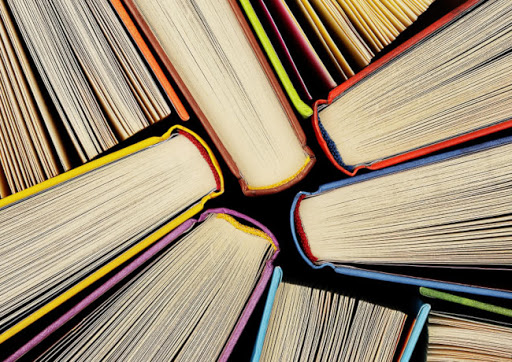 